HIRUGARREN INTERESDUNEN ALTA ZIURTAGIRIACERTIFICADO DE ALTA DE TERCERA PERSONA INTERESADAIN-G 261/02-21DIRULAGUNTZEA KONTU ZENBAKI HONETAN ORDAINTZEA ESKATZEN DOT:SOLICITA QUE SE ABONE LA AYUDA ECONÓMICA EN EL SIGUIENTE NÚMERO DE CUENTABehean izenpetzen dauenak bere gain hartuko dau emondako datuen egiazkotasunaren erantzukizun osoa. El/la abajo firmante se hace plenamente responsable de la veracidad de los datos consignados.Bermeon, 20.......(e)ko .......................aren ….(e)(a)nEn Bermeo,  a ........ de ................................ de....... 20.........Legezko ordezkariaren sinadura eta enpresa edo erakundearen zigiluaFirma del/la  representante legal y sello de la empresa o entidadBanketxearen sinadura eta zigiluaFirma y sello de la entidad BancariaLOKALBIDE PROGRAMEAREN DIRULAGUNTZEA JUSTIFIKATZEKO HILEROKO ESKAERA-ORRIA SOLICITUD PARA LA JUSTIFICACIÓN MENSUAL DE LA SUBVENCIÓN DEL PROGRAMA LOKALBIDE IN-G 296/01-21	Esp. zk./ Nº exp.: 	EKINTZAILEAREN DATUAK  					DATOS DE LA PERSONA EMPRENDEDORA	Izen-abizenak / Nombre y apellidos:	E(H)NA/NAN / DNI: 		Helbidea / Dirección: 	PK / C.P.: 	Herria / Municipio: 	Tel.: 		E-posta / E-mail:	Jakinarazpena / Notificación:  Paperean / En papel  Egoitza elektronikoan / En sede electrónicaORDEZKARIAREN DATUAKDATOS DE LA PERSONA REPRESENTANTEIzen-abizenak / Nombre y apellidos:	E(H)NA/NAN / DNI: 		Helbidea / Dirección: 	PK / C.P.: 	Herria / Municipio: 	Tel.: 		E-posta / E-mail:	*Nahitaezkoa izango da, jagokon ahalordea, ziurtagiria edo IN-108 inprimakia behar dan moduan beteta eranstea inprimaki honi.*Será imprescindible adjuntar a este impreso el poder correspondiente, certificado o impreso IN-108 debidamente cumplimentado.ESKATZAILEAREN ERANTZUKIZUNPEKO ADIERAZPENA ETA AURKEZTU BEHARREKO DOKUMENTAZINOA / DECLARACIÓN RESPONSABLE DE LA PERSONA SOLICITANTE Y DOCUMENTACION A PRESENTAR Alokairu kontratuaren kopia (lehenengo justifikazinoan baino ez). / Copia contrato de alquiler (Sólo en la primera justificación). Banku agiria edo antzekoa, dirulaguntzea ordaintzeko kontu korrontearen zenbakia eta titulartasuna egiaztatzen dauzana. Aurretik aitatutako edozein agiri onartuko da, edo halakorik aurkeztu ezean, Hartzekodunaren Fitxa agiria. / Documento bancario o similar que acredite el número y la titularidad de la cuenta corriente en donde efectuar el ingreso de la subvención. Se aceptará cualquier documento anteriormente mencionado o en su defecto el documento Ficha de persona acreedora. Alokairuaren fakturea edo merkataritzako trafiko juridikoan balioa daukan agiria eta ordainketearen egiaztagiria. / Factura de alquiler o documento acreditativo equivalente con valor en el tráfico jurídico mercantil y el comprobante de pago.LOKALBIDE PROGRAMEAREN DIRULAGUNTZEA JUSTIFIKATZEKO HILEROKO ESKAERA-ORRIA SOLICITUD PARA LA JUSTIFICACIÓN MENSUAL DE LA SUBVENCIÓN DEL PROGRAMA LOKALBIDE IN-G 296/01-21 Nire erantzukizunpean adierazten dot ez dodala jaso diruz lagundutako gastua finantzatzeko beste diru sarrerarik  edo dirulaguntzarik. / Declaro bajo mi responsabilidad no tener otros ingresos o subvenciones que financien el gasto subvencionado.  Nire erantzukizunpean adierazten dot beste diru sarrera  edo dirulaguntza batzuk jaso dodazala gastua finantzatzeko, baina gainfinantziazinorik ez dala egon / Declaro bajo mi responsabilidad haber obtenido otros ingresos o subvenciones que financien el gasto subvencionado pero sin sobre financiación.Adierazpen egilearen izenpea  Firma de la persona declaranteBermeon, 20.......(e)ko .......................aren ….(e)(a)n En Bermeo,  a ........ de ................................ de....... 20.........	Jakinarazpena gazteleraz jaso nahi dot. Ezer adierazi ezean, udalak erantzuna euskeraz emongo deutsu.Quiero que se me notifique en castellano. Si no se indica nada, la respuesta del ayuntamiento se remitirá en euskera.BERMEOKO UDALEKO ALKATE-UDALBURUAALCALDE DEL AYUNTAMIENTO DE BERMEOIzen-abizenak: Nombre y apellidosNAN : DNINoren izenean: En representación de Enpresa edo erakundearen izena:Nombre de la empresa o entidadIzen komertziala: Nombre ComercialIFZ/IFK: NIF/CIF:Kontu titularraren izen-abizenak: Nombre y apellidos del Titular de la CuentaBanketxea edo kutxa: Banco o cajaSukurtsala: SucursalIBANaIBANaIBANaIBANaErakunde kod.Cod. EntidadErakunde kod.Cod. EntidadErakunde kod.Cod. EntidadErakunde kod.Cod. EntidadSukurtsal kod.Cod. SucursalSukurtsal kod.Cod. SucursalSukurtsal kod.Cod. SucursalSukurtsal kod.Cod. SucursalK.Z.D.C.K.Z.D.C.Kontu korronte edo aurrezki kontu zk.Número de cuenta corriente/ahorro:Kontu korronte edo aurrezki kontu zk.Número de cuenta corriente/ahorro:Kontu korronte edo aurrezki kontu zk.Número de cuenta corriente/ahorro:Kontu korronte edo aurrezki kontu zk.Número de cuenta corriente/ahorro:Kontu korronte edo aurrezki kontu zk.Número de cuenta corriente/ahorro:Kontu korronte edo aurrezki kontu zk.Número de cuenta corriente/ahorro:Kontu korronte edo aurrezki kontu zk.Número de cuenta corriente/ahorro:Kontu korronte edo aurrezki kontu zk.Número de cuenta corriente/ahorro:Kontu korronte edo aurrezki kontu zk.Número de cuenta corriente/ahorro:Kontu korronte edo aurrezki kontu zk.Número de cuenta corriente/ahorro:ESAlokairu gastuaren zenbatekoaImporte gasto de alquiler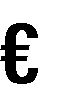 Alokairuaren dataFecha de alquilerBeste diru sarrera  edo dirulaguntza batzuen zenbatekoaImporte de otros ingresos o subvenciones JatorriaProcedencia